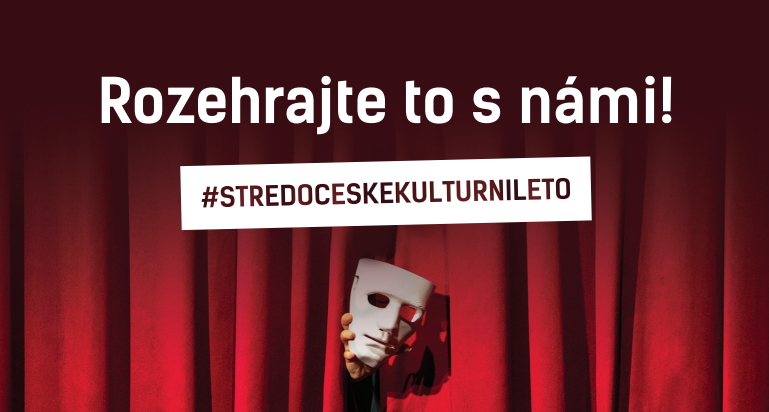 Programy, anotace, místa, termínyDIVADLAMěstské divadlo Mladá BoleslavSáňky se zvonciHra složená z dopisů několika generací českých šlechtičen žijících v 16. století. Antonín Přidal objevil v literárním archívu řadu dopisů, které si v rozmezí 1533 - 1590 psaly české šlechtičny, osaměle žijící na svých venkovských sídlech a hrádcích, zatímco jejich manželé a otcové dobývali svět a "tvořili dějiny". Strhující obraz čtyř generací žen vyprávějící o dětství, dospívání, láskách, samotě, stárnutí a odcházení na věčnost. Nahlédnutí do duše člověka doby dávno minulé. Hra s jedinečnou příležitostí pro šest hereček. https://www.mdmb.cz/PlayDetail/468Zdravý nemocný Komedie o pokrytectví, lži, ale i lásce a nejslavnějším hypochondrovi.Vážený pan Argan kromě toho, že je hypochondr, je navíc velký lakomec. Nic není důležitější, než mít všechny svoje diagnózy pod kontrolou a ještě k tomu za léčbu co nejvíce ušetřit. Neváhá proto zajít tak daleko, že je ochoten obětovat štěstí své jediné dcery. Své blízké šikanuje takovým způsobem, že celá rodina musí sehrát komedii, aby hypochondra navždy vyléčila. https://www.mdmb.cz/PlayDetail/556Krás(k)a na scéněPředstavení oceněné Českou Thálií za rok 2017. Londýn. Rok 1662. Král Karel II. vydává zákaz hraní ženských postav mužskými herci. Edward Kynaston, herec, který je na vrcholu díky svým ženským hrdinkám, začíná hrát zásadní hru svého života. Co když žije skutečný život jen na prknech s vůní divadelních šminek a v reálném životě je jen bezradným pozorovatelem? To vše ve světě, který se stal navíc nelítostným a bez náznaku soucitu či pochopení. "Jako žena mohu být i tím, čím nemohu být jako muž". Historická freska s aktuálním tématem lidské identity. Režie: Petr Mikeska https://www.mdmb.cz/PlayDetail/330Divadlo Bez zábradlí s.r.o. ArtKomedie Yasmina Reza. Opravdu máte rádi své přátele? A co když si jednoho dne koupí nepochopitelně drahou věc, například obraz? Slavná francouzská komedie, v níž tři se hádají, ale vy se budete rozhodně smát! Režie: Karel Heřmánek. https://www.bezzabradli.cz/repertoar/artIliadaModerní divadelní adaptace největšího eposu všech dob. Příběhu o válce, cti, hněvu a smíření. Režie: Guy Roberts. https://www.bezzabradli.cz/repertoar/iliadaTři muži na špatné adreseKomedie o tom, jak zachovat klid a neztratit hlavu tam, kde už nedává smysl nic. Režie: Boris Ščedrin. www.bezzabradli.cz/repertoar/tri-muzi-na-spatne-adreseJistě, pane premiére!Kdyby to nebylo tak k smíchu, bylo by to spíš k pláči. Břitká komedie o tom, jak se dělá velká politika. Nejen v Británii. Nezadržitelný proud hlášek a salvy smíchu v nejúspěšnější britské komedii posledního desetiletí! Režie: Karel Heřmánek a Michal Pavlík http://www.bezzabradli.cz/repertoar/jiste-pane-premiereBlbec k večeřiKlasická komedie francouzského autora Francise Vebera. Platí, že kdo jinému jámu kopá, sám do ní padá a kdo se směje naposled, ten se směje nejlíp. Režie: Jiří Menzel. https://www.bezzabradli.cz/repertoar/blbec-k-veceriDivadlo A. Dvořáka PříbramBalada pro banditu Příběh Nikoly Šuhaje loupežníka, inspirovaný románem Ivana Olbrachta, se dočkal jevištní muzikálové verze v 70. letech minulého století v brněnském Divadle na provázku. Málokdo tehdy tušil, že text napsal minulému režimu nepohodlný a zapovězený Milan Uhde (jako autor byl oficiálně uveden režisér první inscenace Zdeněk Pospíšil). V roce 1978 byl podle této divadelní hry natočen stejnojmenný film (v režii Vladimíra Síse). Od té doby stačili Nikola, jeho láska Eržika, Mageri, zbojníci, četníci a další hrdinové příběhu získat nesmrtelnost a písně nesmazatelně zlidovět – alespoň v paměti a srdcích svých diváků a posluchačů. I v příbramském divadle se ke zbojníku Nikolovi vrátíme s láskou a se vší úctou a pokorou k síle příběhu o veliké lásce a zradě, stejně jako k písničkám, které nás stále znovu těší a dojímají. Věříme, že stejně jako vás. V naší inscenaci nebude chybět ani živá kapela. Režie: Milan Schejbal. https://www.divadlopribram.eu/repertoar/balada-pro-banditu/Vinnetou Snad každý zná to jméno – Vinnetou! Pojďte s námi zavzpomínat na hrdinu, který se stal nesmrtelným. Inscenace se volně inspirovala knihami Karla Maye a filmy podle nich natočenými, ale přináší příběh zcela nový. Svou dobrotu a statečnost musí Vinnetou tentokrát prokázat tváří v tvář nově příchozímu padouchovi jménem Otto, který má s územím Apačů své zcela soukromé a nekalé plány… Na pomoc Vinnetouovi přichází sice také moudrý šaman, ale i Otto má na své straně silné pomocníky… Jak vše dopadne, jakou úlohu v tom všem sehraje další známý hrdina Old Shatterhand – a zvítězí i tentokrát dobro nad zlem? Režie: Vojtěch Štěpánek. https://www.divadlopribram.eu/repertoar/vinnetou/Jak jsem vyhrál válku Pokud je vám titul povědomý, nemýlíte se! Před dvanácti lety velmi úspěšná a oblíbená komedie dostane – také pro řadu diváckých žádostí – příležitost znovu vás pobavit i dojmout. Ve zcela novém obsazení uvidíte příběh vojáka Ernesta Goodbodyho, který se svérázně potýká s mašinérií armády. Svým naivním a důkladně poctivým přístupem ke všemu a všem uvádí v šílenství ty, kteří v rozkazech a drilu nalezli smysl svého života. Každý nadřízený se ho snaží co nejdříve zbavit! Goodbody „nevinně“ rozpoutává situace, které jsou přes krutou podstatu války nesmírně komické a směšné. Skrze humor, leckdy černý, tak opakuje známou pravdu, že se někdy smějeme, abychom zakryli slzy… V naší divadelní verzi uvidíte hostujícího herce a muzikanta Aleše Hámu, dobře známého divákům televizních obrazovek. https://www.divadlopribram.eu/repertoar/jak-jsem-vyhral-valku-2/Splašené nůžkyPřijďte s námi vyřešit zločin, který se stal v jednom příbramském kadeřnictví! Byla to vražda přímo v domě, kde žila slavná klavíristka a kde působí velmi originální kadeřník. Jak už to tak bývá, přicházejí sem lidé různí a všichni mají své osudy a problémy, s nimiž se přišli svěřit nebo je naopak utajit…? Jeden z nich je vrah. A je na vás, divácích, abyste ho pomohli odhalit. Říkáte si, že po komedii Rozpaky zubaře Svatopluka Nováka, ve které jste mohli hlasováním ovlivňovat děj, vás už nic nepřekvapí? Vyvedeme vás z omylu! Tentokrát budete skutečně pátrat a hledat pachatele. Nebude s vámi komunikovat jediná postava, ale úplně všechny! Komedie Splašené nůžky má kouzlo jako žádná jiná. Dokazují to stovky repríz po celém světě. Tři její nastudování v USA jsou zapsána v Guinessově knize rekordů na prvních třech místech nejdéle hraných činoher v historii amerického divadla, bostonská inscenace, je dokonce zaznamenána jako druhý nejdéle uváděný nemuzikálový titul na světě, hned za detektivkou Past na myši. Splašené nůžky byly dosud uvedeny na více než čtyřiceti místech, přeloženy do více než jedenácti jazyků a vidělo je osm a půl milionu diváků. Je pozoruhodné, že se diváci na tuto komedii vracejí do hlediště i několikrát… Režie: Milan Schejbal https://www.divadlopribram.eu/repertoar/splasene-nuzky/Městské divadlo KladnoSen noci svatojánskéJedna z nejznámějších Shakespearových komedií Sen noci svatojánské vypráví o čarovné noci, kdy se na okamžik propojí svět lidí se světem víl a elfů. A tak se setkává athénský král Théseus a krásná Hippolyta, král elfů Oberon s královnou Titánií a do toho všeho se samozřejmě zaplete i rozverný Puk. Opodál zkouší skupinka řemeslníků komedii o osudové lásce a pro samé zaujetí ani nevnímá, že les se po uši zamilovanými páry jenom hemží. Sen noci svatojánské je hra o lásce a bláznivých proměnách, která si nachází své diváky napříč staletími. Režie: Martin Vokoun. https://www.divadlokladno.cz/cz/divadlo/inscenace-sen-noci-svatojanske-1338Švandovo divadlo na Smíchově, p.o. hl. m. PrahyJak vzniká divadelní hraSérie individuálních akcí "šitých na míru" Památníku K. Čapka, odkaz na Čapkovo dílo "Jak vzniká divadelní hra". Reflexe starších i aktuálních čapkovských inscenací Švandova divadla. https://www.svandovodivadlo.cz/inscenace/673/ai-kdyz-robot-pise-hruPamátník Karla Čapka ve Staré Huti u DobříšeA studio - Rubín, spolekHubte trampy, serou v lese Dramatizace vzpomínek o dospívání na hranici mezi Košířemi a Smíchovem, o nalezení krásy přírody při prvním přespání v Prokopském údolí, o zásadách českého trampingu, o nekonečné hloubce noční oblohy, o posvátném ohni, o pravém přátelství a romantice ešusů, ale i o první lásce v době, kdy už je dávno pozdě. „Klučičí” inscenace autorsko-režijní dvojice Novotný-Frič s mnoha autobiografickými prvky a jednoduchým scénickým jazykem evokuje obrazy z vlastní náctileté mytologie. Radostná pánská souhra za zvuků kytary a zpěvu Šedého vlka, kterou zneklidňuje přítomnost jediné squaw. Režie: Jan Frič. https://astudiorubin.cz/inscenace/hubte-trampy-serou-v-leseminifestival Loutkové hrátky za muzejními vrátkyLoutkový minifestival navazuje na loňskou úspěšnou zkušenost s loutkovým divadlem v Muzeu Českého krasu. V programu vystoupí Loutky bez hranic www.lbh.cz ; Pouliční a loutkové divadlo Cirkus žebřík www.cirkuszebrik.eu¨ a další  www.narodni-divadlo.cz/cs/profil/daniela-klimesova-1606232 www.opengate.cz/person/velkova-zoraHUDBALaco DeziJazzový trumpetista, skladatel, kapelník a amatérský malíř Laco Deczi se narodil v roce 1938 ve vesnici Bernolákovo na Slovensku. V roce 1962 odešel z Bratislavy do Prahy, kde působil až do své emigrace v roce 1985. Po několika měsících strávených v Západním Německu nakonec definitivně zakotvil ve Spojených státech, kde žije do teď. http://www.lacodeczi.comRobert Balzar TrioTrio vzniklo v roce 1996, od té doby nahrálo šest alb. Většinu repertoáru tvoří vlastní skladby nebo úpravy nejen jazzových standardů. Robert Balzar Trio hrálo na mnoha zahraničních koncertech a festivalech (USA, UK, Turecko, Švédsko, Maďarsko, Izrael, … ). Nejčastějším hostem tria je český zpěvák, textař a fotograf Dan Bárta. http://www.danbarta.cz/cz/robert-balzarAssonanceAsonance je folk-rocková skupina, která se specializuje na skotskou a irskou lidovou hudbu. Mezi její repertoár patří skotské a irské lidové balady, lyrické písně, milostné písně, námořnické písně, irské a skotské lidové melodie v instrumentálním provedení (jig, reel, hornpipe, air apod.), v širším kontextu jakékoli písně a skladby britské lidové tradice. https://asonance.cz/Hudební výlety Duo Beautiful Strings ve složení Monika Urbanová (housle) a Hedvika Mousa Bacha (harfa) interpretky založily již během svých studií na Hudební fakultě Akademie múzických umění v Praze v roce 2010. Od té doby společně vystupují na koncertních pódiích jak v České republice, tak v zahraniční.  Za sebou mají vítězství v různých mezinárodních soutěžích i sólové zkušenosti.  Interpretky zahrnují do svého repertoáru kromě originálních kompozic též vlastní aranžmá. Jejich široký a pestrý repertoár od baroka až po současnost, virtuozita a preciznost hry sklízí mimořádný úspěch hudebních kritiků i široké veřejnosti. Na programu koncertu zazní díla českých (A.Dvořák, J.Suk, aj.) i francouzských mistrů (C. Debussy, M. Ravel, c. Saint-Saens aj.). Houslistka Monika Urbanová - vystudovala v letech 2000-2006 Pražskou konzervatoř (prof. D. Zárubová, prof. J. Foltýna), v roce 2011 ukončila studium na AMU v Praze (prof. I. Štrause, prof. L. Čepický) a v letech 2009-10 absolvovala roční stáž na Hochschule für Musik und darstellende Kunst Wien (prof. P. Schuhmayer). Je laureátkou řady mezinárodních soutěží. Od roku 2010 je stálou členkou skupiny prvních houslí Symfonického orchestru hlavního města Prahy FOK. Hedvika Mousa Bacha – je absolventkou Gymnázia J. Nerudy, vystudovala Pražskou konzervatoř (2006, prof. H. Müllerová-Jouzová) a HAMU (2012, doc. J. Boušková). Během studií se zúčastnila řady mistrovských kurzů u světoznámých harfenistek, v letech (2007 -08) byla na zahraniční stáži ve švýcarském Lausanne, kde studovala na Haute École de Musique u Chantal Mathieu. Hedvika se intenzivě věnuje komorní i sólové dráze, spolupracuje s řadou mladých talentovaných umělců (M. Růžková-Urbanová, J. Hosprová) s nimiž vystupuje na koncertních pódiích a hudebních festivalech v České republice i v Německu, Francii, Švýcarsku nebo Maďarsku. Pravidelně spolupracuje s orchestry: Orchestrem hl. m. Prahy FOK, Talichovou komorní filharmonií i Státní operou Praha aj.Harlekin Nastudované představení Harlekin Karlheinze Stokhausena v sólovém podání klarinetisty Karla Dohnala je unikátním hudebním, choreografickým i pantomimickým projektem. Umělec v sólovém díle, v synchronně složitých hereckých etudách vystupuje jako Harlekýn. V tradičním kostýmu hraje, tancuje, dělá pantomimu a představuje postavu v různých polohách. Zpočátku je Harlekýn posel snění, pak hravým konstruktérem, zamilovaným lyrikem nebo se promění v pedantického učitele, darebáckého posměváčka či vášnivého tanečníka. Diváci jsou vtaženi do komediálně laděného představení, při němž se budou smát i dojímat nejen dospělí ale i děti. Karel Dohnal je jedním z nejrespektovanějších klarinetistů současnosti. Je nadšeným propagátorem klarinetu jako sólového nástroje, na koncerty i do nahrávacích studií se snaží přinášet díla objevné dramaturgie. Úspěšně se představil publiku v mnoha zemích Evropy, Asie, Severní i Jižní Ameriky. Je laureátem řady významných mezinárodních soutěží – Premio Valentino Bucchi v Římě (2004), Pražské jaro (2002), Bayreuth (2001), Ostende (1999), Sevilla (1997), Londýn (1997). Pravidelně vystupuje s našimi i zahraničními orchestry a komorními soubory. Karel je oficiálním hráčem prestižního výrobce klarinetů – francouzské firmy Selmer americké firmy D´ Addario Woodwinds.To nejlepší z ČechDechová hudba Krajanka interpretuje tradiční české zlidovělé melodie. www.krajanka.euLetní koncert v parku v Panenských Břežanech Hudba patří k české kultuře stejně jako víno k Francii nebo fotbal k Anglii. Platí to i pro tu klasickou. Jména jako Bedřich Smetana, Antonín Dvořák, Leoš Janáček nebo Bohuslav Martinů se stala celosvětovým fenoménem. Právě do děl slavných českých mistrů se budete moci zaposlouchat 27. srpna 2021 v zámeckém parku v sousedství Santiniho kaple sv. Anny v Panenských Břežanech. Interpretace se ujmou členky Opery Národního divadla Šárka Janderová a Yvona Jurčíková (obě soprán), dále členka Pražského filharmonického sboru Pavla Mlčáková (alt). Pěvkyně doprovodí na klavír profesorka Pražské konzervatoře a AMU Praha, členka Tria ArteMiss Jana Vychodilová.Eva Kleinová a Mr. Surka 6TETLéto v romantickém prostředí nádvoří vlašimského zámku bude zahájeno v unplugged jazzovém duchu. V rámci koncertu jazzových melodií vystoupí známá česká popová a muzikálová zpěvačka Eva Kleinová, představitelka muzikálových rolí v divadle Hybernia, která do širšího povědomí posluchačů pronikla také v televizním pořadu „Máme rádi Česko“. V minulosti spolupracovala s mnoha stálicemi české hudební scény, např. H. Vondráčkovou, B. Basikovou, K. Gottem, J. Kornem a mnoha dalšími. Doprovodí ji hudební seskupení složené z předních hudebníků české jazzové a popové scény v čele s trumpetistou Miroslavem Surkou, kteří dlouhodobě spolupracovali a spolupracují s mnoha našimi předními zpěváky, orchestry a hudebními skupinami, např. K. Gottem, L. Bílou, H. Zagorovou, J. Kornem, V. Dykem, Moondance orchestra M. Kumžáka, Big bandem Felixe Slováčka, Monkey Bussines či Lucie.FIESTA FLAMENCA Od roku 2010 patří flamenco mezi nehmotné kulturní památky UNESCO. Jde o hudební a taneční žánr, jehož kolébkou a srdcem je španělský region – Andalusie. Najdeme v něm vlivy mnoha hudebních žánrů a národů, kteří si v minulých staletích zkřížily cestu: španělský folklór, židovské sefardské písně, maurskou a cikánskou kulturu. Základem flamenca byl původně zpěv, ke kterému se postupně přidala kytara a až následně tanec. O mezinárodní popularizaci se nejvíce zasloužili kytarista Paco de Lucía, zpěvák Camarón de la Isla a slavný filmový režisér Carlos Saura s choreografem Antonio Gadésem svými filmy Carmen, Čarodějná láska a Krvavá svatba. Na nádvoří vlašimského zámku představí exotické flamenco uskupení Fiesta Flamenca. V rámci jeho vystoupení hudební bloky flamencové kapely v obsazení kytara, cajon, flétna, housle, klavír, cello, palmas a zpěv doprovodí taneční vystoupení, která představí jak sólový tanec, tak tanec s kastanětami, s mantonem (velkým šátkem), s vějířem, s bastonem (hůlkou) či s batou de cola (šaty s vlečkou). www.fiestaflamenca.czMarika SingersVokální skupina Marika Singers byla založena v roce 2008. Pod vedením Mariky Divišové se podařilo dát dohromady až dvacet amatérských zpěváků, k nimž později přibylo i několik hudebníků. Tento profesně různorodý soubor dokáže efektně kombinovat a prolínat sólové a sborové party, struktura skladeb i jejich interpretace v jejich podání je důkazem, že nadšení amatéři jsou pod skvělým vedením schopni podávat profesionální výkony. Repertoár je nevšední, ale posluchačsky velmi vděčný, neboť vedle sebe zazní skladby duchovní i světské, písně lidové i muzikálové, gospely i popová a rocková klasika. Kromě písní převzatých zazní i atypické úpravy a originální tvorba z pera dvorního skladatele skupiny Jiřího Chvojky. Vokální skupina Marika Singers vystupuje také v rozhlase, v televizi a má za sebou i úspěšná zahraniční turné. www.marikasingers.czMalá pocta velké Edith / Rendez-VousZpěvačka Radka Fišarová uvádí kultivovaný česko-francouzský koncertní program, který představí na letní stagi v působivých kulisách zámeckého parku. Repertoár koncertu je položen na nestandardních aranžích francouzských a českých šansonů. Základ francouzských skladeb patří slavným písním Edith Piaf a dalším francouzským interpretům, jako např. Charles Aznovour či Mireille Mathieu. Program je významně doplněn českými autorskými písněmi a šansony v kombinaci s muzikálem. https://www.radkafisarova.czBrazilský večerDivácky nesmírně vděčný program plný latinskoamerické hudby a tance se zapojením publika. Taneční skupina TRADICIÓN vznikla v roce 2002 spojením skvělých tanečníků z Kuby, Brazílie, Dominikánské republiky, Konga, Angoly, Kypru, Velké Británie a samozřejmě těch nejlepších z pražské taneční salsa scény i celé České republiky. Soubor kromě vlastních vystoupení pravidelně spolupracuje s celou řadou známých osobností české hudební scény. https://www.tradicion.cz/index.phpOndřej Havelka a jeho Melody MakersUskupení se věnuje autentické interpretaci populární hudby období raného a vrcholného swingu od počátku let třicátých až k raným letům čtyřicátým minulého století. Pestrý repertoár zahrnuje atraktivní skladby širokého žánrového spektra, sweet and hot, od hollywoodských muzikálů až po vrcholná čísla swingových big-bandů. Stylizace koncertního show sleduje ve všech detailech typické dobové způsoby, počínaje kostýmy a účesy interpretů a celkovou režií představení konče. http://melodymakers.cz/26.06.2021Skanzen Vysoký Chlumec24.08.2021Zámecký park v Benátkách n. J.25.08.2021nádvoří Muzea T. G. M. Rakovník26.08.2021nádvoří Mladoboleslavského hradu27.08.2021Starý zámek Hořovice (Muzeum Hořovicka - pobočka Muzea Českého krasu)29.06.2021nádvoří zámku Nižbor30.06.2021Polabské národopisné muzeum Přerov nad Labem19.06.2021Zámecký park v Benátkách n. Jizerou06.08.2021Starý zámek Hořovice (Muzeum Hořovicka - pobočka Muzea Českého krasu)20.08.2021nádvoří zámku Vlašim14.08.2021Hornický skanzen Mayrau21.08.2021Hornický skanzen Mayrau25.08.2021Středočeské muzeum v Roztokách u Prahy, park24.08.2021Regionální muzeum Jílové u Prahy, nádvoří28.06.2021Regionální muzeum Jílové u Prahy, nádvoří31.08.2021nádvoří zámku Nižbor25.08.2021Skanzen Vysoký Chlumec05.09.2021přírodní areál Lhotka u Mělníka24.06.2021Středočeské muzeum v Roztokách u Prahy, park07.07.2021Letní kino v Rakovníku17.08.2021Venkovní prostor využívaný pro kulturní představení v obci Lány; Lesní ulice19.08.2021Skanzen Vysoký Chlumec25.08.2021Polabské národopisné muzeum Přerov nad Labem13.08.2021Regionální muzeum Jílové u Prahy, nádvoří15.09.2021Muzeum Českého krasu Beroun07.08.2021Regionální muzeum Jílové u Prahy, nádvoří05.08.2021Letní kino v Rakovníku10.09.2021venkovní prostor města Jesenice využívaný pro kulturní pořady06.08.2021Památník A. Dvořáka ve Vysoké u Příbrami, p.o, zámecký park16.07.2021Památník A. Dvořáka ve Vysoké u Příbrami, zámecký park15.08.2021Muzeum lidových staveb v Kouřimi01.09.2021nádvoří Mladoboleslavského hradu12.09.2021Hrusice, Památník Josefa Lady27.08.2021parku u horního zámku, Panenské Břežany11.06.2021nádvoří zámku Vlašim08.07.2021nádvoří zámku Vlašim23.07.2021nádvoří zámku Vlašim24.08.2021Středočeské muzeum v Roztokách u Prahy, park26.08.2021Středočeské muzeum v Roztokách u Prahy, park29.07.2021Regionální muzeum Jílové u Prahy, nádvoří